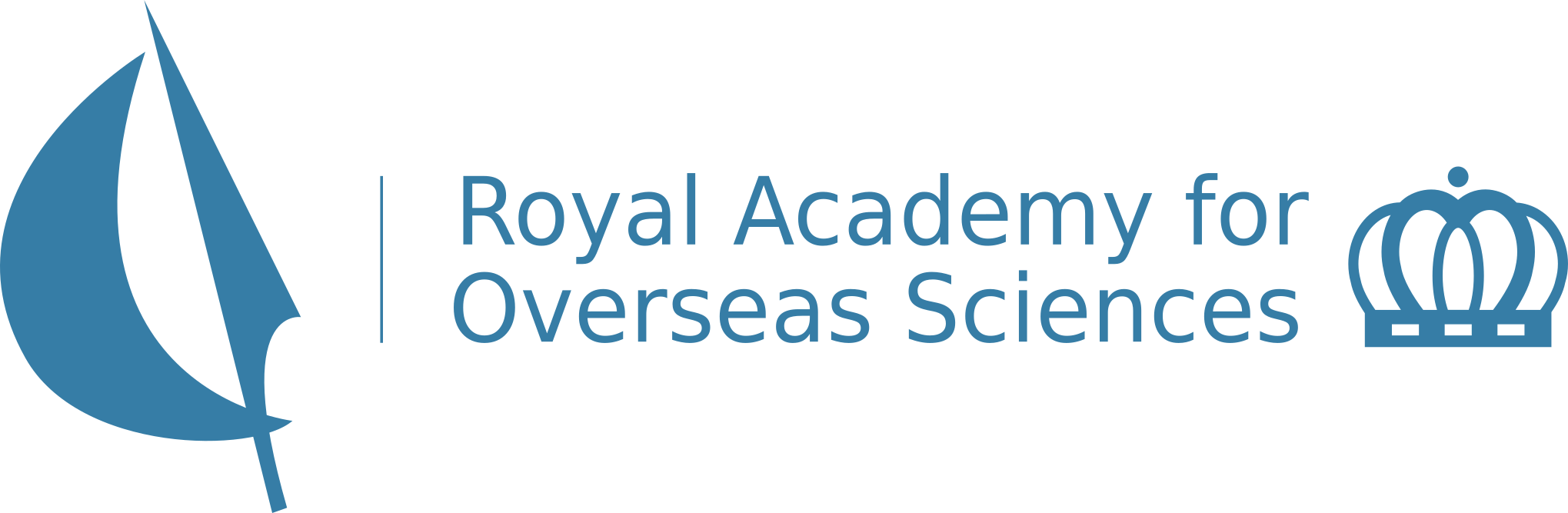 Young Researchers Day 2018Multidisciplinary Workshop Brussels, Friday 7 December 2018Palais des Académies ― Paleis der Academiënrue Ducale 1 ― Hertogsstraat 11000 BrusselsInstructions for authors of abstractsThe accepted language are English, Dutch and French.Authors should follow the guidelines using the indicated template. (using the template below)The text of the abstracts should be typed in Times New Roman (size: 12pt). Abstracts will not exceed 1 page, including figures, tables, and references.References Publications referred to in the abstract should be listed at the end in alphabetical and chronological order. References should appear as indicated in the template.Names of authors should be written in small capitals and titles of journals in italics. Abstracts are expected by October 15, 2018 at the latest.Abstracts will be peer-reviewed and selected by the scientific committee of the conference.For further information, please contact contact@kaowarsom.beYoung Researchers Day 2018Royal Academy for Overseas SciencesBrussels, 7 December 2018Type here the titleName Surname1, Name Surname2*, Name Surname3   KEYWORDS: — Oceanography; Satellite data; Arctic Ocean; Marine Optics.   ABSTRACT: — Here begins the text (font: Times New Roman, size: 12pt). Please do not modify the template.   Do not use special characters that may cause problems during processing. Please use the Spell Checker function to eliminate typing errors.   Please ensure that every reference cited in the text is also present in the reference list (and vice versa). Unpublished results and personal communications should be mentioned in the text. All cited material should be accessible to the public.…REFERENCESGautier, A. & Van Neer, W. 2006. Animal remains from Mahal Teglinos (Kassala, Sudan) and the arrival of pastoralism in the southern Atbai. — Journal of African Archaeology, 4 (2): 223-233.Brandt, S. A. 1984. New Perspectives on the origins of Food Production in Ethiopia. — In: Clark, J. D. & Brandt, S. A. (Eds.), From Hunters to Farmers: The Cause and Consequences of Food Production in Africa. Berkeley, University of California Press, pp. 173-191.Clark, J. D. 1954. The Prehistoric Cultures of the Horn of Africa. — Cambridge, Cambridge University Press, 374 pp.1Author’s affiliation, City, Postal address, Country.
2Author’s affiliation, City, Postal address, Country
3Author’s affiliation, City, Postal address, Country
*Corresponding Author. Email: name@domain.xxxType here the titleName Surname1, Name Surname2*, Name Surname3   KEYWORDS: — Oceanography; Satellite data; Arctic Ocean; Marine Optics.   ABSTRACT: — Here begins the text (font: Times New Roman, size: 12pt). Please do not modify the template.   Do not use special characters that may cause problems during processing. Please use the Spell Checker function to eliminate typing errors.   Please ensure that every reference cited in the text is also present in the reference list (and vice versa). Unpublished results and personal communications should be mentioned in the text. All cited material should be accessible to the public.…REFERENCESGautier, A. & Van Neer, W. 2006. Animal remains from Mahal Teglinos (Kassala, Sudan) and the arrival of pastoralism in the southern Atbai. — Journal of African Archaeology, 4 (2): 223-233.Brandt, S. A. 1984. New Perspectives on the origins of Food Production in Ethiopia. — In: Clark, J. D. & Brandt, S. A. (Eds.), From Hunters to Farmers: The Cause and Consequences of Food Production in Africa. Berkeley, University of California Press, pp. 173-191.Clark, J. D. 1954. The Prehistoric Cultures of the Horn of Africa. — Cambridge, Cambridge University Press, 374 pp.1Author’s affiliation, City, Postal address, Country.
2Author’s affiliation, City, Postal address, Country
3Author’s affiliation, City, Postal address, Country
*Corresponding Author. Email: name@domain.xxx